Руководствуясь постановлением Кабинета Министров Чувашской Республики от 24.10.2023 года № 666 «О внесении изменений в некоторые постановления Кабинета Министров Чувашской Республики», Собрание депутатов города Канаш Чувашской Республики решило:1. Внести в решение Собрания депутатов города Канаш Чувашской Республики от 16.07.2013 года № 33/5 «О денежном содержании лиц, замещающих должности, не являющиеся должностями муниципальной службы в администрации города Канаш Чувашской Республики» (с изменениями от 20.12.2013 г. № 40/13, от 22.10.2015 г. № 3/4, от 16.02.2018 г. № 37/2, от 25.10.2019 г. № 8/6, от 12.10.2020 г. № 2/2, от 28.10.2022г. №28/11, от 26.01.2023 г. №32/2) (далее - решение), следующее изменение:1.1. В приложении № 1 к решению пункт 1 изложить следующей редакции:« 1. Размеры должностных окладовРазмеры
должностных окладов лиц, замещающих должности, не являющиеся должностями муниципальной службы в администрации города Канаш Чувашской Республики».2. Настоящее Решение вступает в силу после его официального опубликования и распространяется на правоотношения, возникшие с 1 октября 2023 года.                                     Председатель Собрания депутатов города Канаш Чувашской Республики                                                                О.В. Савчук Временно исполняющий полномочия главы города Канаш  Чувашской Республики                                                                                         Н.И. Белов    Чăваш РеспубликинКанаш хулинДепутатсен пухăвĕйышĂну________№______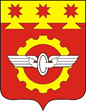     Чувашская РеспубликаСобрание депутатовгорода КанашРЕШЕНИЕ_______№_______О внесении изменения в решение Собрания депутатов города Канаш Чувашской Республики от 16.07.2013 года № 33/5 О внесении изменения в решение Собрания депутатов города Канаш Чувашской Республики от 16.07.2013 года № 33/5 Наименование должностей работниковДолжностной оклад (рублей в месяц)Старший инспектор4126Инспектор3564Инспектор ЕДДС3564Архивариус3311